Филиал муниципального автономного общеобразовательного учреждения«Прииртышская средняя общеобразовательная школа» - «Абалакская средняя общеобразовательная школа»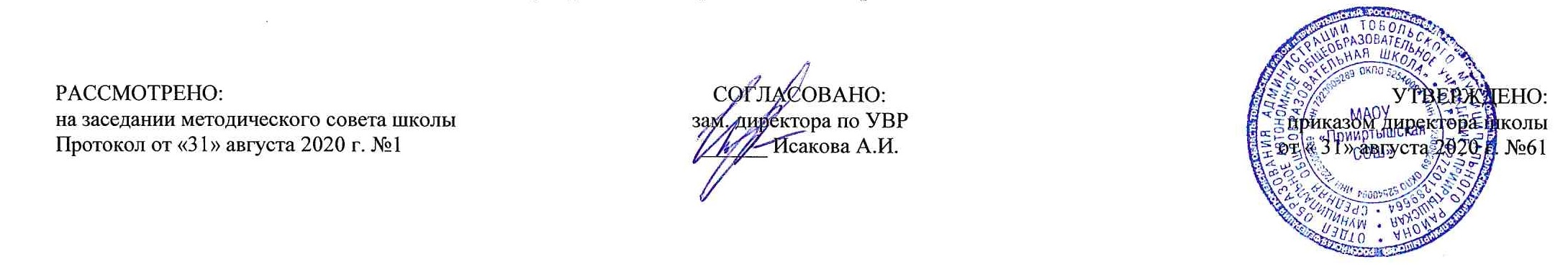 РАБОЧАЯ ПРОГРАММА по биологиидля 5 классана 2020-2021 учебный годс. Абалак 2020 годПредметные результаты освоения учебного предмета «Биология»1) сформирована система научных знаний о живой природе, закономерностях ее развития, исторически быстром сокращении биологического разнообразия в биосфере в результате деятельности человека, для развития современных естественнонаучных представлений о картине мира;2) сформированы первоначальные систематизированные представления о биологических объектах, процессах, явлениях, закономерностях, об основных биологических теориях, об экосистемной организации жизни, о взаимосвязи живого и неживого в биосфере; овладение понятийным аппаратом биологии;3) приобретен опыт использования методов биологической науки и проведения несложных биологических экспериментов для изучения живых организмов, проведения экологического мониторинга в окружающей среде;4) сформированы основы экологической грамотности: способности оценивать последствия деятельности человека в природе; выбирать целевые и смысловые установки в своих действиях и поступках по отношению к живой природе, осознание необходимости действий по сохранению биоразнообразия и природных местообитаний видов растений;5) сформированы представления о значении биологических наук в решении проблем необходимости рационального природопользования в условиях быстрого изменения экологического качества окружающей среды;6) освоены приемы рациональной организации труда и отдыха, выращивания и размножения культурных растений, ухода за ними.Живые организмыУченик  научится:выделять существенные признаки биологических объектов (клеток и организмов растений, животных, грибов, бактерий) и процессов, характерных для живых организмов;аргументировать, приводить доказательства родства различных таксонов растений, животных, грибов и бактерий;аргументировать, приводить доказательства различий растений, животных, грибов и бактерий;осуществлять классификацию биологических объектов (растений, животных, бактерий, грибов) на основе определения их принадлежности к определенной систематической группе;раскрывать роль биологии в практической деятельности людей; роль различных организмов в жизни человека;объяснять общность происхождения и эволюции систематических групп растений и животных на примерах сопоставления биологических объектов;выявлять примеры и раскрывать сущность приспособленности организмов к среде обитания;различать по внешнему виду, схемам и описаниям реальные биологические объекты или их изображения, выявлять отличительные признаки биологических объектов;сравнивать биологические объекты (растения, животные, бактерии, грибы), процессы жизнедеятельности; делать выводы и умозаключения на основе сравнения;устанавливать взаимосвязи между особенностями строения и функциями клеток и тканей, органов и систем органов;использовать методы биологической науки: наблюдать и описывать биологические объекты и процессы; ставить биологические эксперименты и объяснять их результаты;знать и аргументировать основные правила поведения в природе;анализировать и оценивать последствия деятельности человека в природе;описывать и использовать приемы выращивания и размножения культурных растений и домашних животных, ухода за ними;знать и соблюдать правила работы в кабинете биологии.Ученик получит возможность научиться:осознанно использовать знания основных правил поведения в природе и основ здорового образа жизни в быту;выбирать целевые и смысловые установки в своих действиях и поступках по отношению к живой природе, здоровью своему и окружающих; ориентироваться в системе познавательных ценностей – воспринимать информацию биологического содержания в научно-популярной литературе, средствах массовой информации и Интернет-ресурсах, критически оценивать полученную информацию, анализируя ее содержание и данные об источнике информации;создавать собственные письменные и устные сообщения о биологических явлениях и процессах на основе нескольких источников информации, сопровождать выступление презентацией, учитывая особенности аудитории сверстников.находить информацию о растениях, животных грибах и бактериях в научно-популярной литературе, биологических словарях, справочниках, Интернет ресурсе, анализировать и оценивать ее, переводить из одной формы в другую;основам исследовательской и проектной деятельности по изучению организмов различных царств живой природы, включая умения формулировать задачи, представлять работу на защиту и защищать ее.использовать приемы оказания первой помощи при отравлении ядовитыми грибами, ядовитыми растениями, укусах животных; работы с определителями растений; размножения и выращивания культурных растений, уходом за домашними животными;ориентироваться в системе моральных норм и ценностей по отношению к объектам живой природы (признание высокой ценности жизни во всех ее проявлениях, экологическое сознание, эмоционально-ценностное отношение к объектам живой природы);осознанно использовать знания основных правил поведения в природе; выбирать целевые и смысловые установки в своих действиях и поступках по отношению к живой природе; создавать собственные письменные и устные сообщения о растениях, животных, бактерия и грибах на основе нескольких источников информации, сопровождать выступление презентацией, учитывая особенности аудитории сверстников;работать в группе сверстников при решении познавательных задач связанных с изучением особенностей строения и жизнедеятельности растений, животных, грибов и бактерий, планировать совместную деятельность, учитывать мнение окружающих и адекватно оценивать собственный вклад в деятельность группы. Содержание учебного предмета «Биология»РАЗДЕЛ 1. ЖИВЫЕ ОРГАНИЗМЫ.     Тема1: Биология как наука (6ч)Биология – наука о живой природе.Методы изучения биологии.Как работают в лаборатории. Разнообразие живой природы. Среды обитания живых организмовЭкскурсия.Практическая работа № 1. «Фенологические наблюдения за сезонными изменениями в природе»Тема2: Клетка- основа строения и жизнедеятельности организмов(5ч)Увеличительные приборы.Химический состав клетки. Строение клетки.Жизнедеятельность клетки.Лабораторная работа №1. «Строение клеток кожицы чешуи лука»Практическая работа. №2 «Рассматривание клеточного строения растения с помощью лупы»Проверочная работа №1 «Клетка – основа строения и жизнедеятельности организмов» Тема 3. Многообразие организмов.  10 часовХарактеристика царства Бактерии.Роль бактерий в природе и жизни человека.Характеристика царства Растения.Водоросли.Многообразие водорослей.Роль водорослей в природе и жизни человека.Высшие споровые растения.Моховидные.Папоротниковидные. Плауновидные. Хвощевидные.Лабораторная работа №2. Строение зеленых водорослей.Лабораторная работа №3. Строение мха.Практическая работа №3. Строение папоротника.Проверочная работа №2 по теме: «Бактерии.  Низшие и высшие споровые растения».Тема 4. Голосеменные и Покрытосеменные растения.     4 часаГолосеменные растения.Разнообразие хвойных растений.Покрытосеменные, или Цветковые, растения.Лабораторная работа №4. «Строение хвои и шишек хвойных растений»Практическая работа №4.  «Жизненные формы покрытосеменных» Тема 5.  Животные, грибы и лишайники.        9часовХарактеристика царства Животные. Беспозвоночные животные.Позвоночные животные.Характеристика царства Грибы.Многообразие грибов, их роль в природе и жизни человека.Грибы – паразиты растений, животных и человека.Лишайники- комплексные симбиотические организмы.Происхождение бактерий, грибов, животных и растений.Лабораторная работа №5. Особенности строения мукора и дрожжей.Проверочная работа №3 по теме: «Животные, грибы и лишайники» Работа над проектами. Итоговое занятие за курс 5 класса.Тематическое планированиеКалендарно - тематическое планирование Типы уроковУОНЗ – Урок открытия новых знаний, обретения новых умений и навыков                                  УР –     Урок рефлексииУСЗ –  Урок систематизации знаний (общеметодологической направленности)                      УРК – Урок развивающего контроляКУ – комбинированный урок.Виды уроков для каждого типа урока по ФГОСПланирование составлено в соответствии с требованиями ФГОС ОООСоставитель программы: Прянишникова Ольга Алексеевна,учитель биологии высшей квалификационной категории№п/пРаздел, темаКол-во часов№п/пРаздел, темаКол-во часовВведение.  Биология как наука – 6 часов61Биология – наука о живой природе12Методы  изучения биологии13Как работают в лаборатории14Разнообразие живой природы.15Среды обитания живых организмов16Экскурсия. Практическая работа № 1. «Фенологические наблюдения за сезонными изменениями в природе»1Клетка- основа строения и жизнедеятельности организмов(5ч)57Увеличительные приборы. Практическая работа. №2 «Рассматривание клеточного строения растения с помощью лупы»18Химический состав клетки.19Строение клетки. Лабораторная работа №1. «Строение клеток кожицы чешуи лука»110Жизнедеятельность клетки.111Проверочная работа №1 по теме: «Клетка – основа  строения  и  жизнедеятельности  организмов»1Многообразие организмов 10 ч1012Характеристика царства Бактерии.113Роль бактерий в природе и жизни человека.114Характеристика царства Растения.115Водоросли.116Многообразие водорослей. Лабораторная работа №2. «Строение зеленых водорослей»117Роль водорослей в природе и жизни человека.118Высшие споровые растения119Моховидные. Лабораторная работа №3. «Строение мха»120Папоротниковидные. Плауновидные. Хвощевидные. Практическая работа №3. «Строение папоротника»121Проверочная работа №2 по теме: «Бактерии.  Низшие и высшие споровые растения».1Тема 4. Голосеменные и Покрытосеменные растения   4 часов422Голосеменные растения.123Разнообразие хвойных растений Лабораторная работа №4. Строение хвои и шишек хвойных растений.124Покрытосеменные, или Цветковые, растения.124Практическая работа №4 «Жизненные формы покрытосеменных»1 Тема 5.  Животные , грибы и  лишайники    9 часов926Характеристика царства Животные. Беспозвоночные животные.127Позвоночные животные.128Характеристика царства Грибы129Многообразие грибов, их роль в природе и жизни человека. Лабораторная работа №5. «Особенности строения мукора и дрожжей»130Грибы – паразиты растений, животных и человека.131Лишайники- комплексные симбиотические организмы132Проверочная работа №3 по теме: « Животные, грибы и лишайники»133Происхождение бактерий, грибов, животных и растений. Работа над проектами.134Итоговое занятие.1Итого за год:341 четверть82 четверть83 четверть104 четверть8№ урока п/п№ в теме датадатаТема урокаТип урокаПланируемые предметные результаты№ урока п/п№ в теме планфактТема урокаТип урокаПланируемые предметные результатыВведение.  Биология как наука – 6 часовВведение.  Биология как наука – 6 часовВведение.  Биология как наука – 6 часовВведение.  Биология как наука – 6 часовВведение.  Биология как наука – 6 часов11Биология – наука о живой природеУОНЗИметь представление о биологии как науке о жизни, биосфере как области распространения жизни, экологии как разделе биологии. Дать определение ключевым понятиям. Уметь проводить наблюдения в живой природе, фиксировать и оформлять результаты, отстаивать свою точку зрения. 22Методы  изучения биологиикомбинированный урок.Познакомиться с правилами техники безопасности  в биологическом кабинете. Практическое ознакомление с методами проведения научных исследований и оформлением их результатов. 33Как работают в лабораториикомбинированный урок.Соблюдать правила работы с биологическими приборами  и инструментами . Уметь работать как самостоятельно , так и по парам  и группами.44Разнообразие живой природы.Урок систематизации знанийНазывать основные царства живых организмов как доказательство разнообразия живой природы. Уметь сравнивать и выявлять признаки сходства и отличия живой и неживой материи. Называть признаки живых организмов, давать им элементарную характеристику . 55Среды обитания живых организмовкомбинированный урок.Понимать среду обитания как комплекс факторов живой и неживой природы. Давать характеристику среды обитания по самостоятельно составленному плану ответа. Называть свойства , характерные для каждой среды обитания 66Экскурсия. Практическая работа № 1. «Фенологические наблюдения за сезонными изменениями в природе»экскурсияДавать определение экологических факторов и составлять их характеристику, подтверждая примерами. Уметь работать с текстом учебника по готовому алгоритму. Умение объяснить изученные положения на самостоятельно подобранных конкретных примерах . Клетка- основа строения и жизнедеятельности организмов(5ч)Клетка- основа строения и жизнедеятельности организмов(5ч)Клетка- основа строения и жизнедеятельности организмов(5ч)Клетка- основа строения и жизнедеятельности организмов(5ч)Клетка- основа строения и жизнедеятельности организмов(5ч)Клетка- основа строения и жизнедеятельности организмов(5ч)71Увеличительные приборы. Практическая работа. №2 «Рассматривание клеточного строения растения с помощью лупы»исследовательская работазнать устройство лупы и микроскопа, правила работы с ними. Уметь продуктивно общаться и взаимодействовать в процессе совместной деятельности. уметь выстраивать порядок действий согласно предложенному алгоритму. 82Химический состав клетки.комбинированный урок.Выделяют существенные признаки строения клетки. Уметь различать функции клеточной мембраны, клеточной стенки, цитоплазмы, ядра и вакуоли. 93Строение клетки. Лабораторная работа №1. «Строение клеток кожицы чешуи лука»комбинированный урок.Знать основные части растительной клетки, уметь находить их под микроскопом. Иметь понятие о пластидах как основном признаке растительной клетки. 104Жизнедеятельность клетки.комбинированный урок.Понимать процессы жизнедеятельности клетки: раздражимость, деление, дыхание, питание. Уметь выделять существенные признаки строения клетки. 115Проверочная работа №1 по теме: «Клетка – основа  строения  и  жизнедеятельности  организмов»УРКПравильно использовать биологическую терминологию, символику. Уметь контролировать время. Уметь анализировать пройденный материал.Многообразие организмов 10 чМногообразие организмов 10 чМногообразие организмов 10 чМногообразие организмов 10 чМногообразие организмов 10 чМногообразие организмов 10 ч121Характеристика царства Бактерии.комбинированный урок.Работая по плану сверяют свои действия с целью. Понимать значимость знаний роли бактерий в жизни биосферы и конкретных отдельных организмов. 132Роль бактерий в природе и жизни человека.комбинированный урок.Понимать значимость знаний роли бактерий в жизни биосферы и конкретных отдельных организмов. Уметь в процессе ответа грамотно пользоваться биологической терминологией 143Характеристика царства Растения.комбинированный урок.Самостоятельно готовить краткие сообщения, характеризуя сущность науки палеонтологии, палеоботаники. Иметь представление о процессах возникновения животных на планете, появлении низших растений, причины выхода растений на сушу. 154Водоросли.комбинированный урок.Уметь выделять существенные признаки водорослей, работать с таблицами и гербарными образцами, определять представителей водорослей. Знать особенности строения одноклеточных водорослей. Уметь отличить понятие «таллом» водорослей  от «стебля» растения 165Многообразие водорослейЛабораторная работа №2. «Строение зеленых водорослей»учебный практикумУметь объяснять, почему водоросли относят к низшим растениям, выделять существенные признаки водорослей.  Знать строение, жизнедеятельность, размножение, обитание бурых, зеленых и красных водорослей.  Уметь обосновать необходимость охраны водорослей. 176Роль водорослей в природе и жизни человека.комбинированный урок.Уметь различать и выделять существенные признаки представителей разных царств природы. Определять принадлежность биологических объектов к определенной систематической группе. 187Высшие споровые растениякомбинированный урок.Понимать значимость знаний роли высших растений в жизни биосферы и живых организмов. Уметь находить биологическую информацию в различных источниках. 198Моховидные. Лабораторная работа №3. «Строение мха»комбинированный урок. учебный практикумДавать характеристику мхов как высших растений споровых. Уметь работать по гербарным материалам при выполнении лабораторной работы. Знать существенные признаки высших споровых растений 209Папоротниковидные. Плауновидные. Хвощевидные. Практическая работа №3. «Строение папоротника»комбинированный урок.Знать существенные признаки высших споровых растений. Уметь их сравнивать, используя табличный, гербарный и   видеоматериал.  2110Проверочная работа №2 по теме: «Бактерии.  Низшие и высшие споровые растения».УРКЗнать опасные для человека растения. Уметь отличить понятие «таллом» водорослей от «стебля» растения. Развивать познавательный интерес в работе по группам и парам. Тема 4. Голосеменные и Покрытосеменные растения   4 часовТема 4. Голосеменные и Покрытосеменные растения   4 часовТема 4. Голосеменные и Покрытосеменные растения   4 часовТема 4. Голосеменные и Покрытосеменные растения   4 часовТема 4. Голосеменные и Покрытосеменные растения   4 часовТема 4. Голосеменные и Покрытосеменные растения   4 часовТема 4. Голосеменные и Покрытосеменные растения   4 часов221Голосеменные растения.комбинированный урок. Знать основных представителей голосеменных, называть их основные особенности, различать на рисунках. Выполнять лабораторную работу по природному и гербарному материалу, отражая результаты в таблице. 232Разнообразие хвойных растенийЛабораторная работа №4. Строение хвои и шишек хвойных растений.комбинированный урок. учебный практикумЗнать усложнение строения голосеменных. Выполнять лабораторную работу по природному и гербарному материалу, отражая результаты в таблице. Уметь самостоятельно и творчески выполнять задания, формулировать учебную проблему совместно с учителем. 243Покрытосеменные, или Цветковые, растения.комбинированный урок.Иметь представление о покрытосеменных как самой молодой и высокоорганизованной группе высших семенных растений. Объяснять причину многообразия покрытосеменных, понимать их значение в жизни человека. 254Практическая работа №4«Жизненные формы покрытосеменных»комбинированный урок. Знать существенные признаки покрытосеменных растений уметь их сравнивать, используя табличный, гербарный и   видеоматериал.  Тема 5.  Животные , грибы и  лишайники    9 часов Тема 5.  Животные , грибы и  лишайники    9 часов Тема 5.  Животные , грибы и  лишайники    9 часов Тема 5.  Животные , грибы и  лишайники    9 часов Тема 5.  Животные , грибы и  лишайники    9 часов Тема 5.  Животные , грибы и  лишайники    9 часов Тема 5.  Животные , грибы и  лишайники    9 часов261Характеристика царства Животные. Беспозвоночные животные.комбинированный урок.Различать на живых объектах и таблицах беспозвоночных животных. 272Позвоночные животные.КУРазличать на живых объектах и таблицах позвоночных животных. Делать выводы. Сравнивать представителей позвоночных животных, уметь делать выводы. Объяснять роль позвоночных животных в природе и жизни человека. 283Характеристика царства ГрибыКУУметь выделять существенные признаки строения и жизнедеятельности грибов, уметь объяснять роль грибов в природе и жизни человека. Давать характеристику изучаемого объекта, отражая его основные особенности. 294Многообразие грибов, их роль в природе и жизни человека.Лабораторная работа №5. «Особенности строения мукора и дрожжей»учебный практикумУметь расшифровывать и грамотно характеризовать схемы таблиц учебника, делать анализ и конспект параграфа. Формировать навыки логического мышления. Различать на демонстрационных объектах плесневые грибы и дрожжи. Уметь готовить микропрепараты и наблюдать под микроскопом строение мукора и дрожжей. 305Грибы – паразиты растений, животных и человека.КУРазличать на таблицах грибы – паразиты. Делать выводы. Определять понятие «грибы-паразиты». Объяснять роль грибов- паразитов в природе и жизни человека. Сравнивать представителей различных видов грибов, уметь делать выводы.316Лишайники- комплексные симбиотические организмыКУОпределять понятия: «кустистые лишайники, листоватые лишайники и накипные лишайники» Называть представителей лишайников по рисункам учебника, знать особенности строения и жизнедеятельности лишайников, объяснять, почему лишайники относят к симбиотическим организмам. 327Проверочная работа №3 по теме: « Животные, грибы и лишайники»УРКУметь систематизировать и обобщать понятия раздела «Царство растений» и «Царство Животных». Обосновать главные признаки грибов, лишайников и животных. 338Происхождение бактерий, грибов, животных и растений.Работа над проектамиКУПонимать науку Палеонтологию. Различать особенности строения первых наземных растений. Уметь систематизировать и обобщать понятия раздела «Царство растений» и «Царство Животных». 349Итоговое занятие.КУСовершенствовать навыки тестирования. Обнаруживать и формулировать учебную проблему вместе с учителем , уметь сравнивать представителей разных групп растений№Тип урока по ФГОСВиды уроков1.Урок открытия нового знания. Урок усвоения новых знанийЛекция, путешествие, инсценировка, экспедиция, проблемный урок, экскурсия, беседа, конференция, мультимедиа-урок, игра, уроки смешанного типа.2.Урок рефлексии. Сочинение, практикум, диалог, ролевая игра, деловая игра, комбинированный урок.3.Урок систематизации знаний  Конкурс, конференция, экскурсия, консультация, урок-игра, диспут, обсуждение, беседа, 4.Урок развивающего контроляПисьменные работы, устные опросы, викторина, смотр знаний, творческий отчет, защита проектов, рефератов, тестирование, конкурсы.